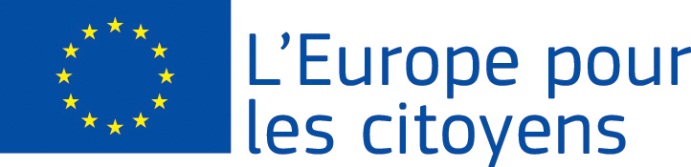 Projekt „Od kryzysu do wzrostu – działania na rzecz gospodarczego 
i społecznego zaangażowania obywateli” został sfinansowany przez Unię Europejską w ramach programu „Europa dla obywateli”Dotyczy u 2.1 - Działanie Partnerstwo miastDotyczy u 2.1 - Działanie Partnerstwo miastUdział: projekt umożliwił spotkanie 98 obywateli, z których 38 pochodziło z miasta Badasconytomaj (Węgry), 
7 z miasta  Marcelova (Słowacja), 53 z miasta Czempinia (Polska).Miejsce/Daty: spotkanie odbyło się w Czempiniu (Polska) w dniach od 02/06/2016 do 05/06/2016Krótki opis:Dzień 02/06/2016 – poświęcono na zwiedzanie Czempinia - Kościół św. Michała Archanioła, miejsce pamięci harcmistrza Floriana Marciniaka na Zielonym Rynku, Pałac w Czempiniu, kościół p.w. Św. Szymona i Judy, rodzinną piekarnię, spotkanie w Stacji badawczej Polskiego Związku Łowieckiego – rozmowy dotyczące kultury, historii Węgier, Słowacji i Polski.Dzień 03/06/2016 – poświęcono na wizyty studyjne (Grupa Razem) i zwiedzanie Gminy Czempiń, Powiatu Kościańskiego - Muzeum Regionalne i Kościół Farny w Kościanie, Pałac i Stadnina Koni w Racocie, Skansen filmowy Soplicowo w Cichowie oraz Poznania - Ostrów Tumski, Rezerwat Archeologiczny „Genius Loci”.   Dzień 04/06/2016 – poświęcono na uczestnictwo w debatach społeczno-gospodarczych nt. przyszłości Europy 
w kontekście niedawnego kryzysu gospodarczego oraz europejskiego zaangażowania społecznego i idei wolontariatu (prezentacje władz Gminy Czempiń, Badasconytomaj i Marcelova, a także przedstawiciela organizacji pozarządowej SPISZCZ Stowarzyszenia Przyjaciół i Sympatyków Ziemi Czempińskiej, przedstawiciela przedsiębiorstwa meblarskiego ABM Meble Tapicerowane, przedstawiciela Grupy RAZEM); uczestnictwo 
w uroczystej Sesji Rady Miejskiej w Czempiniu, która odbyła się w Pałacu w Czempiniu (koncertu Chóru Harfa); wizyta studyjna w indywidualnym gospodarstwie rolnym specjalizującym się w hodowli bydła mlecznego; Międzynarodowy Mecz Piłki Nożnej Polska-Węgry; uczestnictwo w obchodach Dni Miasta Czempinia (występ Dudziarzy ze Starego Gołębina, występ taneczny „Balatońskich Dziewczyn” z Węgier).Dzień 05/06/2016 – poświęcono na podpisanie listu intencyjnego dotyczącego nawiązania współpracy polsko-słowackiej w Urzędzie Gminy w Czempiniu; posadzenie „Dębów Przyjaźni” na Zielonym Rynku symbolizujących współpracę pomiędzy Polską, Węgrami i Słowakami.Udział: projekt umożliwił spotkanie 98 obywateli, z których 38 pochodziło z miasta Badasconytomaj (Węgry), 
7 z miasta  Marcelova (Słowacja), 53 z miasta Czempinia (Polska).Miejsce/Daty: spotkanie odbyło się w Czempiniu (Polska) w dniach od 02/06/2016 do 05/06/2016Krótki opis:Dzień 02/06/2016 – poświęcono na zwiedzanie Czempinia - Kościół św. Michała Archanioła, miejsce pamięci harcmistrza Floriana Marciniaka na Zielonym Rynku, Pałac w Czempiniu, kościół p.w. Św. Szymona i Judy, rodzinną piekarnię, spotkanie w Stacji badawczej Polskiego Związku Łowieckiego – rozmowy dotyczące kultury, historii Węgier, Słowacji i Polski.Dzień 03/06/2016 – poświęcono na wizyty studyjne (Grupa Razem) i zwiedzanie Gminy Czempiń, Powiatu Kościańskiego - Muzeum Regionalne i Kościół Farny w Kościanie, Pałac i Stadnina Koni w Racocie, Skansen filmowy Soplicowo w Cichowie oraz Poznania - Ostrów Tumski, Rezerwat Archeologiczny „Genius Loci”.   Dzień 04/06/2016 – poświęcono na uczestnictwo w debatach społeczno-gospodarczych nt. przyszłości Europy 
w kontekście niedawnego kryzysu gospodarczego oraz europejskiego zaangażowania społecznego i idei wolontariatu (prezentacje władz Gminy Czempiń, Badasconytomaj i Marcelova, a także przedstawiciela organizacji pozarządowej SPISZCZ Stowarzyszenia Przyjaciół i Sympatyków Ziemi Czempińskiej, przedstawiciela przedsiębiorstwa meblarskiego ABM Meble Tapicerowane, przedstawiciela Grupy RAZEM); uczestnictwo 
w uroczystej Sesji Rady Miejskiej w Czempiniu, która odbyła się w Pałacu w Czempiniu (koncertu Chóru Harfa); wizyta studyjna w indywidualnym gospodarstwie rolnym specjalizującym się w hodowli bydła mlecznego; Międzynarodowy Mecz Piłki Nożnej Polska-Węgry; uczestnictwo w obchodach Dni Miasta Czempinia (występ Dudziarzy ze Starego Gołębina, występ taneczny „Balatońskich Dziewczyn” z Węgier).Dzień 05/06/2016 – poświęcono na podpisanie listu intencyjnego dotyczącego nawiązania współpracy polsko-słowackiej w Urzędzie Gminy w Czempiniu; posadzenie „Dębów Przyjaźni” na Zielonym Rynku symbolizujących współpracę pomiędzy Polską, Węgrami i Słowakami.